Imię i nazwisko…………………………………………………………………………Dzień zajęć i godz………………………………………………………………………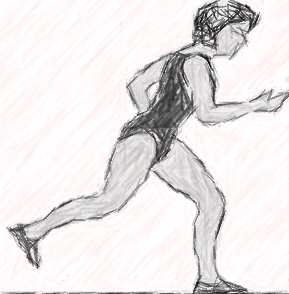 L.p.Mierzona zdolność motoryczna5. Próba wytrzymałościWynik L.p.Mierzona zdolność motoryczna5. Próba wytrzymałościWynik L.p.Mierzona zdolność motoryczna5. Próba wytrzymałościWynik 1.Pomiar wytrzymałościBieg ciągły - dwa warianty przeprowadzenia próby:- bieg w miejscu w tempie około 120 kroków na minutę - mierzymy czas biegu lub- bieg na odległość - mierzymy przebiegnięty dystans1.